								Toruń, 27 lipca 2023 roku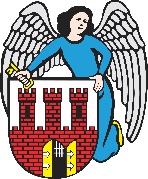     Radny Miasta Torunia        Piotr Lenkiewicz								Sz. Pan								Michał Zaleski								Prezydent Miasta ToruniaWNIOSEKPowołując się na § 18 Statutu Rady Miasta Torunia w nawiązaniu do § 36 ust. 4 Regulaminu Rady Miasta Torunia zwracam się do Pana Prezydenta z wnioskiem:- o pilne doświetlenie przejścia dla pieszych na ul. RudackiejUZASADNIENIEZ otrzymanych informacji a także własnej wizji lokalnej (zał. 1), należy stwierdzić że przejście dla pieszych w pobliżu szkoły oraz progów zwalniających wymaga doświetlenia. Po zmroku na długim odcinku drogi zapada ciemność, a przejście dla pieszych jest praktycznie niewidoczne. Takie miejsca (jak przejścia dla pieszych) powinny być dobrze oświetlone aby skutecznie zwiększać bezpieczność pieszych i innych uczestników ruchu drogowego. Bardzo proszę o możliwe pilne działanie.                                                                         /-/ Piotr Lenkiewicz										Radny Miasta ToruniaZał. 1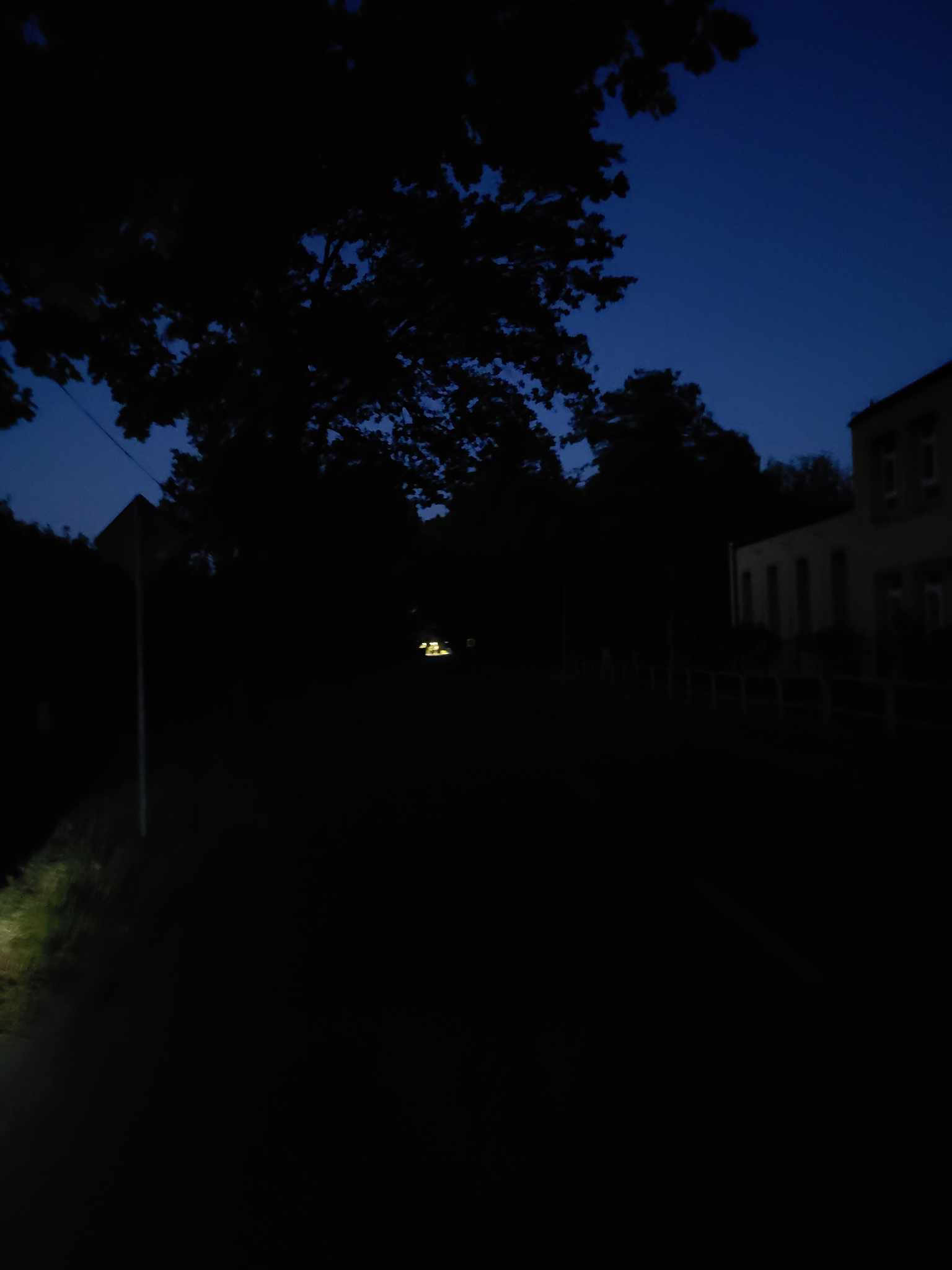 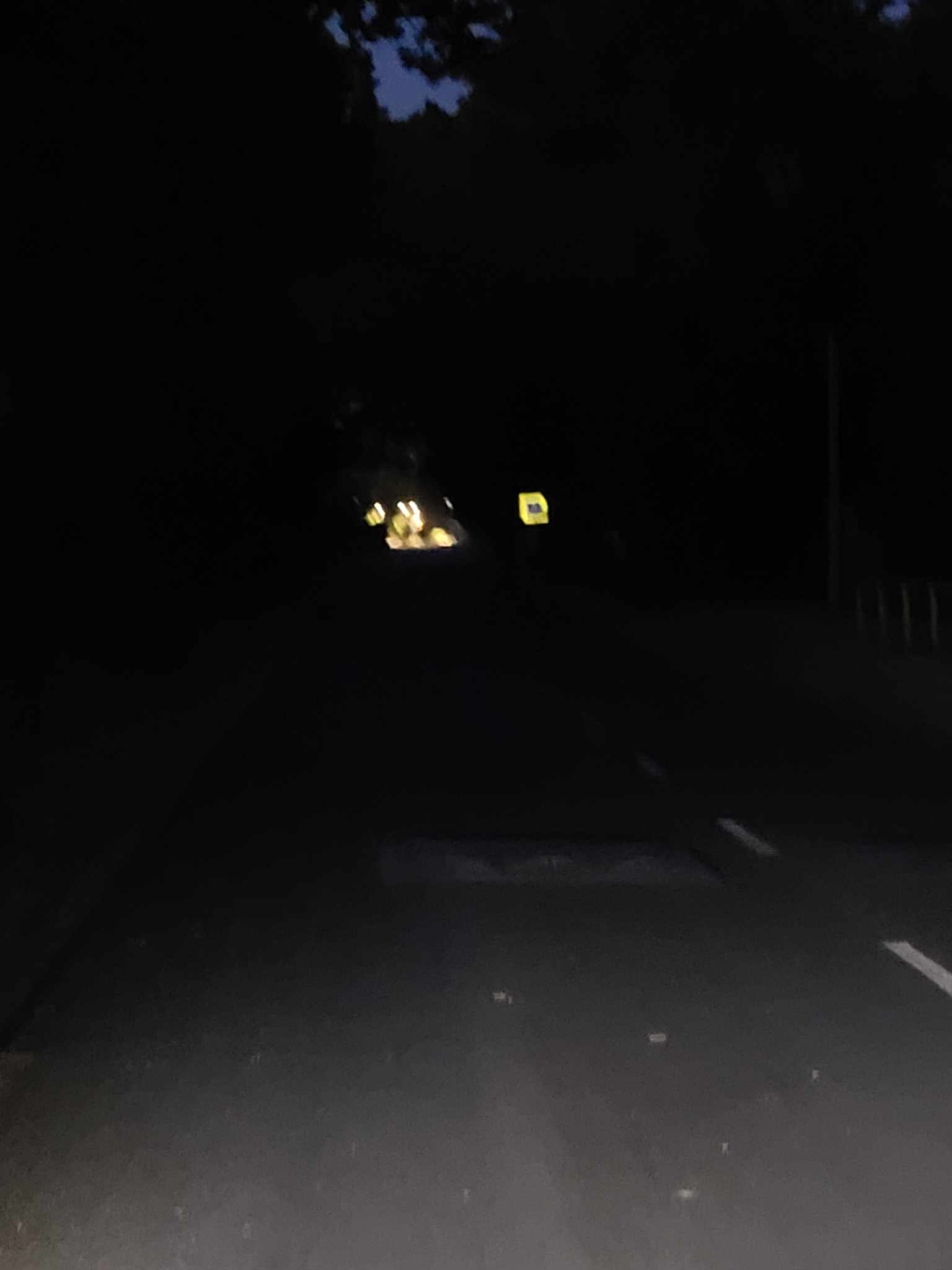 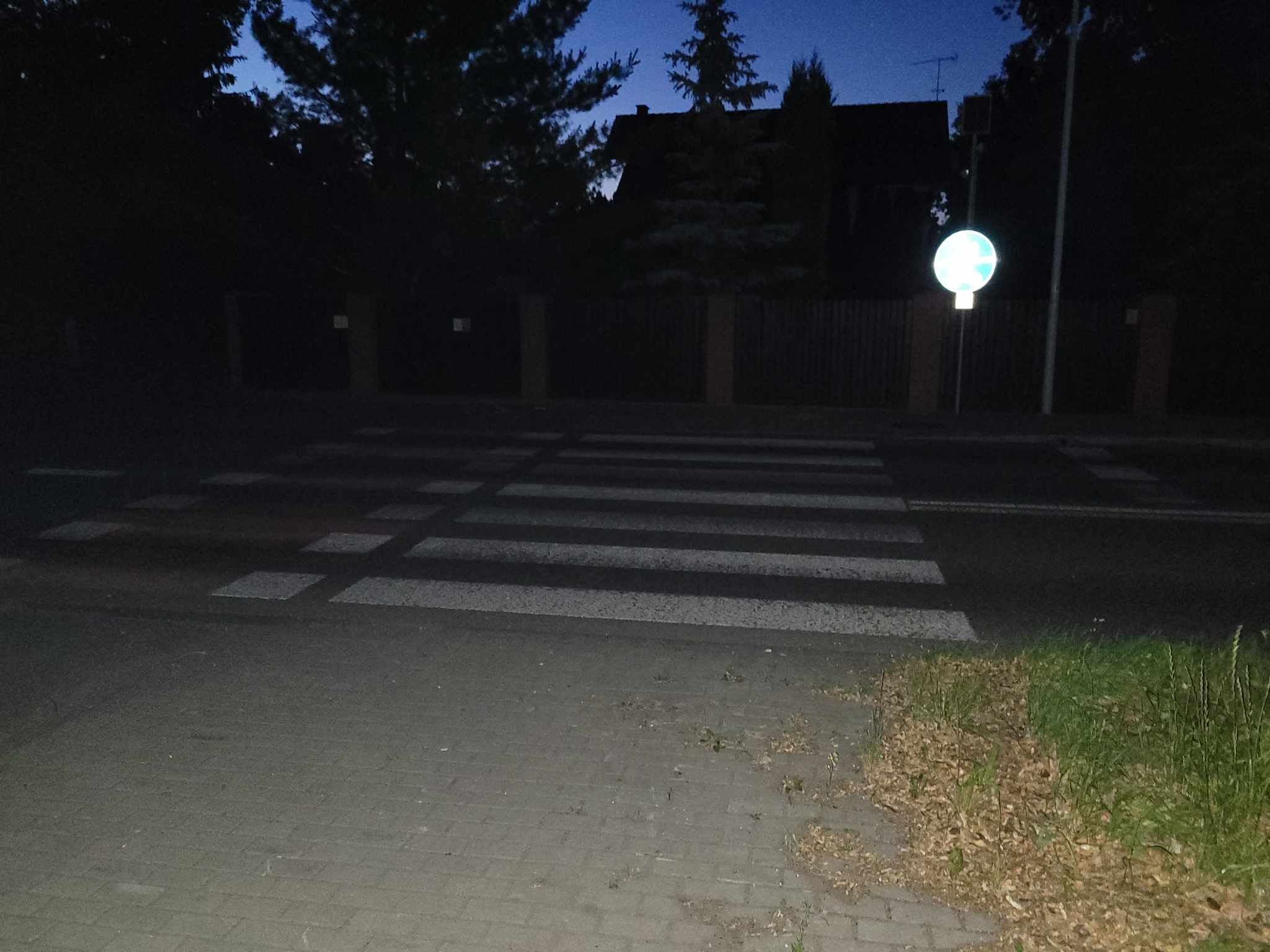 